VLADA REPUBLIKE HRVATSKE                                                                          Savjet za razvoj civilnoga društvaBILJEŠKA SA PRVOG SASTANKA TEMATSKE RADNE SKUPINE SAVJETA ZA RAZVOJ CIVILNOGA DRUŠTVA ZA NORMATIVNI I INSTITUCIONALNI OKVIRUred za udruge Vlade Republike Hrvatske, petak 22. rujna 2017.Prisutni članovi i članice Savjeta: Igor Tkalec (djelovanje udruga proizašlih iz Domovinskog rata), Vesna Lendić Kasalo, Iva Rašić (Ured za udruge), Željka Leljak Gracin (zaštita okoliša i održivi razvoj) Marija Šutina (udruge poslodavaca)Prisutni iz Ureda za udruge: Nemanja Relić.Na početku sastanka radne skupine za normativni i institucionalni okvir predloženo je da radna skupina definira jednu ili dvije ključne teme koje će obraditi do kraja godine te izvijestiti Savjet o zaključcima.Željka Leljak Gracin naglasila je da će se rad ove radne skupine preklapati s radom ostalih radnih skupina. Smatra da bi radna skupina trebala napraviti rezime događanja u 2016. koja se tiču institucionalnog i normativnog okvira za podršku civilnome društvu.Članovi radne skupine složili su se da radna skupina treba dati svoje primjedbe na Nacrt Zakona o zakladama, pri čemu je Marija Šutina izvijestila da je HUP zatražio Ministarstvo da sukladno iskazanom interesu, socijalnim partnerima dostavi Zakon na mišljenje. Ovisno o interesu članica, HUP ostavlja otvorenim mogućnost da zatraži da se zakon raspravi na jednom od Povjerenstva GSV-a.  Gđa Šutina je također predložila da informira radnu skupinu o Planu normativnih aktivnosti Vlade za 2018., kako bi radna skupina mogla detektirati koji će se akti donositi u sljedećoj godini te uključiti se u postupak kreiranja onih akata koji se tiču organizacija civilnoga društva. Predlaže se da Savjet izradi cjeloviti popis zakona i drugih akata za koje će se zajednički ocijeniti da ih bi bilo dobro mijenjati te da se zatraži njihovo uvrštavanje u Plan normativnih aktivnosti Vlade, iako možda neće biti uvršteni u inicijalni Plan.Igor Tkalec smatra da radna skupina za normativni i institucionalni okvir treba predložiti i formaliziranje odlučivanja Savjeta te jačanje utjecaja Savjeta za razvoj civilnoga društva kao savjetodavnog tijela Vlade.Budući da na sastanku radne skupine nije bila prisutna većina članova radne skupine predloženo je da se koordinator radne skupine izabere na sljedećem sastanku radne skupine koji bi se održao tijekom listopada. U međuvremenu svi članovi radne skupine pozvani su da dostave svoje prijedloge tema za rad.Predloženo je da se pitanja vezana uz rad radnih skupina, prvenstveno u pogledu vanjskih članova definiraju poslovnikom Savjeta koji će biti dopunjen na sljedećoj sjednici Savjeta. Dopunama Poslovnika predložit će se da članovi radne skupine predlažu vanjske članove ukoliko su oni potrebni za rad radne skupine, pri čemu ih većinom glasova potvrđuju članovi radne skupine.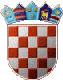 